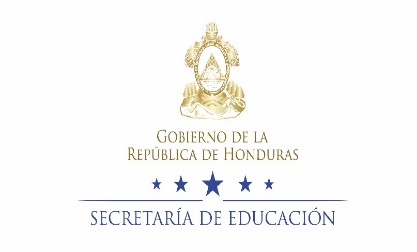 Aclaratoria #3 al Proceso de Precalificación CPI-001-DIGECEBI-2016La Secretaría de Educación, a través de la DIGECEBI en aras de promover la competitividad y la transparencia en el proceso seguirá recibiendo documentación para incrementar su banco de empresas constructoras y contratistas individuales y así poder contar con ellos para proyectos futuros.